Задача 5.Определить усилие, необходимое для запрессовки шарикоподшипника № (рис.5). Допуски посадочных поверхностей деталей соединения приведены в таблице 9. Материал вала – Сталь 40Х, материал колец подшипников – Сталь ШХ15 (модуль упругости Е2 = 2,1∙105 МПа), шероховатость посадочной поверхности вала под внутреннее кольцо подшипника Ra1 =1,25 мкм и внутреннего кольца подшипника Ra2 =1,25 мкм.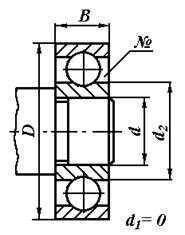 Рис.5. Запрессовка шарикоподшипникаТаблица 5. Исходные данные для задачи 5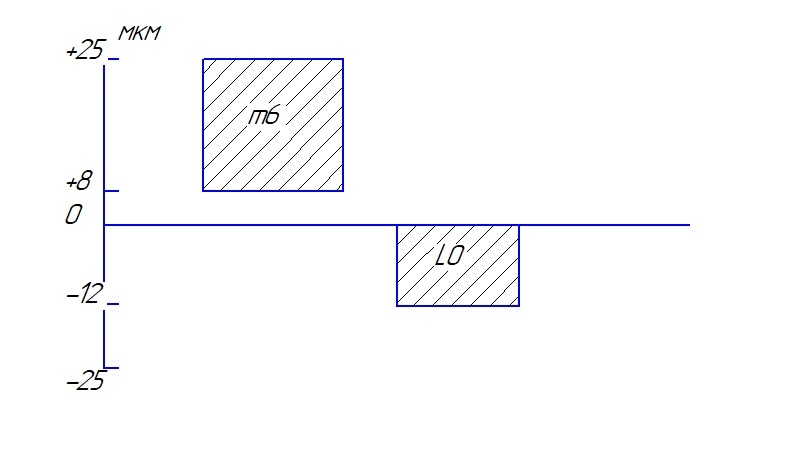 Варианты2№206Допуск валаm6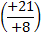 Допуск отверстияL0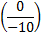 